Проект постановления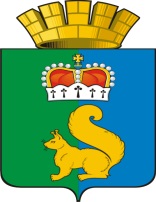 ПОСТАНОВЛЕНИЕАДМИНИСТРАЦИИ ГАРИНСКОГО ГОРОДСКОГО ОКРУГА В соответствии с Градостроительным кодексом Российской Федерации, Федеральным законом от 06.10.2003 № 131-ФЗ  «Об общих принципах местного самоуправления в Российской Федерации», Федеральным законом от 27.10.2010 № 210-ФЗ «Об организации предоставления государственных и муниципальных услуг», постановлением главы Гаринского городского округа от 27.12.2018 № 253 «О разработке и утверждении административных регламентов осуществления муниципального контроля и административных регламентов предоставления муниципальных услуг», руководствуясь Уставом Гаринского городского округа,ПОСТАНОВЛЯЮ:Утвердить административный регламент предоставления муниципальной услуги  «Выдача уведомления о соответствии (несоответствии) построенного или реконструированного объекта индивидуального жилищного строительства или садового дома требованиям законодательства о градостроительной деятельности» (прилагается).Настоящее постановление вступает в силу со дня его плдписания и подлежит опубликованию на официальном сайте Гаринского городского округа в сети «Итнернет».   Контроль за  исполнением настоящего постановления возложить 
на  заместителя главы администрации Гаринского городского округа Егорычева И.А.Глава Гаринского городского округа                                                     С.Е. Величко                                                                         УТВЕРЖДЕНОпостановлением АдминистрацииГаринского городского округа  от 00.00.2019 №  00«Об утверждении административногорегламента предоставления муниципальной услуги «Выдача уведомления 
о соответствии (несоответствии) построенного или реконструированного объекта индивидуального жилищного строительства или садового дома требованиям законодательства о градостроительной деятельности» Административный регламентпредоставления муниципальной услуги «Выдача уведомления о соответствии (несоответствии) построенного 
или реконструированного объекта индивидуального жилищного строительства или садового дома требованиям законодательства о градостроительной деятельности»Раздел 1. Общие положенияПредмет регулирования административного регламента1. Административный регламент предоставления муниципальной услуги «Выдача уведомления о соответствии (несоответствии) построенного или реконструированного объекта индивидуального жилищного строительства или садового дома требованиям законодательства о градостроительной деятельности» (далее – регламент) устанавливает порядок, стандарт предоставления муниципальной услуги, состав, последовательность и сроки выполнения административных процедур  (действий), формы контроля  за исполнением регламента, досудебный (внесудебный) порядок  обжалования решений и  действий (бездействия) должностных лиц, предоставляющих муниципальную услугу. Круг заявителей2. Заявителем на получение муниципальной услуги является физические и (или) юридические лица, в том числе индивидуальные предприниматели, обеспечивающие строительство (реконструкцию) объектов индивидуального жилищного строительства, обратившиеся за предоставлением муниципальной услуги с уведомлением 
в письменной или электронной формах. 3. От имени Заявителя могут выступать лица, имеющие такое право в соответствии с законодательством Российской Федерации либо в силу наделения их Заявителями в порядке, установленном законодательством Российской Федерации, соответствующими полномочиями.Требования к порядку информирования о предоставлении муниципальной услуги4. Информирование заявителей о порядке предоставления муниципальной услуги, в том числе о ходе предоставления муниципальной услуги,  осуществляется непосредственно ведущим специалистом отдела по управлению имуществом, строительству, ЖКХ, землеустройству и энергетике администрации Гаринского городского округа ) далее – специалист администрации) при личном приеме и по телефону, а также через Государственное бюджетное учреждение Свердловской области «Многофункциональный центр предоставления государственных и муниципальных услуг» (далее – МФЦ).  5. Информация о месте нахождения, графике (режиме) работы, номерах контактных телефонов, адресах электронной почты и официального  сайта Гаринского городского округа, информация о порядке предоставления муниципальной услуги и услуг, которые являются необходимыми и обязательными для предоставления муниципальной услуги, размещена в федеральной государственной информационной системе «Единый портал государственных   и муниципальных услуг (функций)» (далее – Единый портал) по адресу http://www.gosuslugi.ru/,  на официальном сайте Гаринского городского округа  в сети Интернет по адресу https://www.admgari-sever.ru/ и информационных стендах администрации Гаринского городского округа, на официальном сайте многофункционального центра предоставления государственных и муниципальных услуг (www.mfc66.ru), а также предоставляется непосредственно специалистом администрации при личном приеме, а также по телефону.6. Основными требованиями к информированию граждан о порядке предоставления муниципальной услуги и услуг, которые являются необходимыми и обязательными для предоставления муниципальной услуги, являются достоверность предоставляемой информации, четкость в изложении информации, полнота информирования.7. При общении с гражданами (по телефону или лично) специалист администрации Гаринского городского округа должен корректно 
и внимательно относиться к гражданам, не унижая их чести и достоинства. Устное информирование о порядке предоставления муниципальной услуги должно проводиться с использованием официально-делового стиля речи.Раздел 2. Стандарт предоставления муниципальной услугиНаименование муниципальной услуги8.Выдача уведомления о соответствии (несоответствии) построенного или реконструированного объекта индивидуального жилищного строительства или садового дома требованиям законодательства о градостроительной деятельности.Наименование органа, предоставляющего муниципальную услугу9. Муниципальная услуга предоставляется администрацией Гаринского городского округа (далее – администрация). Наименование органов и организации, обращение в которые	необходимо для предоставления муниципальной услуги	10. При предоставлении муниципальной услуги в качестве источников получения документов, необходимых для предоставления муниципальной услуги, могут принимать участие в рамках межведомственного информационного взаимодействия органы государственной власти, органы государственных внебюджетных фондов, органы местного самоуправления муниципальных образований в Свердловской области и организации, обращение в которые необходимо для предоставления муниципальной услуги.11. Запрещается требовать от заявителя осуществления действий, в том числе согласований, необходимых для получения муниципальной услуги и связанных с обращением в иные государственные органы и организации. Описание результата предоставления муниципальной услуги12. Результатом предоставления муниципальной услуги являются: - уведомление о соответствии построенного или реконструированного объекта индивидуального жилищного строительства или садового дома требованиям законодательства о градостроительной деятельности (приложение № 2);- уведомление о несоответствии построенного или реконструированного объекта индивидуального жилищного строительства или садового дома требованиям законодательства о градостроительной деятельности (приложение № 3).Срок предоставления муниципальной услуги, в том числе с учетом необходимости обращения в организации, участвующие в предоставлении муниципальной услуги, срок приостановления предоставления муниципальной услуги в случае, если возможность приостановления предусмотрена законодательством Российской Федерации и законодательством Свердловской области, срок выдачи (направления) документов, являющихся результатом предоставления муниципальной услуги13. Сроки предоставления муниципальной услуги не должны превышать 7 рабочих дней со дня регистрации уведомление об окончании строительства или реконструкции объекта индивидуального жилищного строительства или садового дома заявителя.14. С учетом обращения заявителя через многофункциональный центр предоставления муниципальной услуги срок предоставления муниципальной услуги исчисляется с момента регистрации уведомления о предоставлении муниципальной услуги в администрации Гаринского городского округа.Нормативные правовые акты, регулирующие предоставление муниципальной услуги15. Перечень нормативных правовых актов, регулирующих предоставление муниципальной услуги, с указанием их реквизитов и источников официального опубликования размещен на официальном сайте Гаринского городского округа  https://www.admgari-sever.ru/в сети «Интернет» и на Едином портале http://gosuslugi.ru. Орган, предоставляющий услугу, обеспечивает размещение и актуализацию перечня указанных нормативных правовых актов на своем официальном сайте в сети Интернет, а также на Едином портале.Исчерпывающий перечень документов, необходимых в соответствии 
с законодательством Российской Федерации и законодательством Свердловской области для предоставления муниципальной услуги и услуг, являющихся необходимыми и обязательными для предоставления муниципальной услуги и подлежащих представлению заявителем, способы их получения заявителем, в том числе в электронной форме, порядок их представления16. Для предоставления муниципальной услуги заявитель представляет 
в администрацию Гаринского городского округа  либо в МФЦ уведомление об окончании строительства или реконструкции объекта индивидуального жилищного строительства или садового дома (согласно приложению № 1) (далее - уведомление об окончании строительства), содержащее следующие сведения: - фамилия, имя, отчество (при наличии), место жительства застройщика, реквизиты документа, удостоверяющего личность (для физического лица);- наименование и место нахождения застройщика (для юридического лица), 
а также государственный регистрационный номер записи о государственной регистрации юридического лица в едином государственном реестре юридических лиц и идентификационный номер налогоплательщика, за исключением случая, если заявителем является иностранное юридическое лицо;- кадастровый номер земельного участка (при его наличии), адрес 
или описание местоположения земельного участка;- сведения о праве застройщика на земельный участок, а также сведения 
о наличии прав иных лиц на земельный участок (при наличии таких лиц);- сведения о виде разрешенного использования земельного участка 
и объекта капитального строительства (объекта индивидуального жилищного строительства или садового дома);- сведения о том, что объект индивидуального жилищного строительства или садовый дом не предназначен для раздела на самостоятельные объекты недвижимости;- сведения о параметрах построенных или реконструированных объекта индивидуального жилищного строительства или садового дома;- сведения об оплате государственной пошлины за осуществление государственной регистрации прав;- почтовый адрес и (или) адрес электронной почты для связи 
с застройщиком;- способ направления застройщику уведомлений.Форма уведомления об окончании строительства утверждается федеральным органом исполнительной власти, осуществляющим функции 
по выработке и реализации государственной политики и нормативно-правовому регулированию в сфере строительства, архитектуры, градостроительства.-  правоустанавливающие документы на земельный участок в случае, если права на него не зарегистрированы в Едином государственном реестре недвижимости;- документ, подтверждающий полномочия представителя Заявителя (застройщика), в случае, если уведомление о планируемом строительстве направлено представителем застройщика;-  заверенный перевод на русский язык документов о государственной регистрации юридического лица в соответствии с законодательством иностранного государства в случае, если застройщиком является иностранное юридическое лицо;-  технический план объекта индивидуального жилищного строительства или садового дома;-  заключенное между правообладателями земельного участка соглашение об определении их долей в праве общей долевой собственности на построенные или реконструированные объект индивидуального жилищного строительства или садовый дом в случае, если земельный участок, на котором построен или реконструирован объект индивидуального жилищного строительства или садовый дом, принадлежит двум и более гражданам на праве общей долевой собственности или на праве аренды со множественностью лиц на стороне арендатора.Копии документов могут быть заверены нотариально или заверяются 
при приеме документов в установленном порядке при наличии оригиналов. Ответственность за достоверность представляемых сведений возлагается на Заявителя.В качестве документа, подтверждающего полномочия представителя, предъявляется доверенность, оформленная и выданная в порядке, предусмотренном законодательством Российской Федерации.17. Уведомление об окончании строительства может быть подано:- на бумажном носителе посредством почтового отправления или при личном обращении заявителя либо уполномоченного представителя в администрацию или МФЦ;- в электронной форме, путем направления электронного документа на официальную электронную почту администрации. 18. Для получения документов, необходимых для предоставления муниципальной услуги, указанных в пункте 16 настоящего регламента, заявитель лично обращается в администрацию Гаринского городского округа.19. Уведомление и документы, необходимые для предоставления муниципальной услуги, указанные в пункте 16 настоящего регламента, представляются в администрацию Гаринского городского округа  посредством -  личное обращение заявителя и (или) через МФЦ и (или) с использованием информационно-телекоммуникационных технологий, включая использование Единого портала, и других средств информационно-телекоммуникационных технологий в случаях и порядке, установленных законодательством Российской Федерации, в форме электронных документов «при наличии технической возможности». При обращении за получением муниципальной услуги в электронном виде, уведомление об окончании строительства  и электронный образ каждого документа   должны быть подписаны простой электронной подписью.   20. При подаче уведомления об окончании строительства и документов при личном приеме заявитель предъявляет подлинники документов для удостоверения подлинности прилагаемых к уведомлению об окончании строительства копий (за исключением копий, удостоверенных нотариально или заверенных органами, выдавшими данные документы в установленном порядке).21. При направлении документов почтовым отправлением прилагаемые копии документов должны быть нотариально заверены или заверены органами, выдавшими данные документы в установленном порядке.22. Уведомление об окончании строительства и прилагаемые к нему документы должны быть надлежащим образом оформлены, иметь подписи и печати, должны быть четко напечатаны или разборчиво написаны от руки. Подчистки и исправления не допускаются, за исключением исправлений, скрепленных печатью и заверенных подписью уполномоченного должностного лица.За предоставление недостоверных или искаженных сведений, повлекших за собой неправомерное предоставление муниципальной услуги, заявитель несет ответственность в соответствии с действующим законодательством.Исчерпывающий перечень документов, необходимых в соответствии 
с нормативными правовыми актами для предоставления муниципальной услуги, которые находятся в распоряжении государственных органов, органов местного самоуправления и иных органов, участвующих в предоставлении государственных или муниципальных услуг, и которые заявитель вправе представить23. Документы, необходимые в соответствии с нормативными правовыми актами  для предоставления муниципальной услуги, находящихся в распоряжении государственных органов, органов местного самоуправления и иных органов, участвующих в предоставлении муниципальных услуг отсутствуют.Указание на запрет требовать от заявителяпредставления документов, информации или осуществления действий24. Запрещается требовать от заявителя:- представления документов и информации или осуществления действий, представление или осуществление которых не предусмотрено нормативными правовыми актами, регулирующими отношения, возникающие в связи с предоставлением муниципальной услуги;- представления документов и информации, в том числе подтверждающих внесение заявителем платы за предоставление муниципальной услуги,  которые в соответствии с нормативными правовыми актами Российской Федерации, нормативными правовыми актами Правительства Свердловской области и муниципальными правовыми актами находятся в распоряжении органов, предоставляющих государственные услугу, органов, предоставляющих муниципальные услуги, иных государственных органов, органов местного самоуправления либо подведомственных государственным органам и органам местного самоуправления организаций, участвующих в предоставлении муниципальных услуг, за исключением документов, указанных в части 6 статьи 7 Федерального закона от 27 июля 2010 года № 210-ФЗ «Об организации предоставления государственных и муниципальных услуг».- представления документов и информации, отсутствие и (или) недостоверность которых не указывались при первоначальном отказе в приеме документов, необходимых для предоставления муниципальной услуги, за исключением следующих случаев:- изменение требований нормативных правовых актов, касающихся предоставления муниципальной услуги, после первоначальной подачи заявления о предоставлении муниципальной услуги;- наличие ошибок в уведомлении об окончании строительства и документах, поданных заявителем после первоначального отказа в приеме документов, необходимых для предоставления муниципальной услуги, и не включенных в представленный ранее комплект документов;- истечение срока действия документов или изменение информации после первоначального отказа в приеме документов, необходимых для предоставления муниципальной услуги;- выявление документально подтвержденного факта (признаков) ошибочного или противоправного действия (бездействия) специалиста администрации, работника МФЦ при первоначальном отказе в приеме документов, необходимых для предоставления муниципальной услуги. В данном случае в письменном виде за подписью руководителя органа, предоставляющего муниципальную услугу, руководителя МФЦ при первоначальном отказе в приеме документов, необходимых для предоставления муниципальной услуги, заявитель уведомляется об указанном факте, а также приносятся извинения за доставленные неудобства;- представления документов, подтверждающих внесение заявителем платы за предоставление муниципальной услуги.При предоставлении муниципальной услуги запрещается:- отказывать в приеме запроса и иных документов, необходимых для предоставления муниципальной услуги, в случае, если запрос и документы, необходимые для предоставления муниципальной услуги, поданы в соответствии с информацией о сроках и порядке предоставления муниципальной услуги, опубликованной на Едином портале либо на официальных сайтах органов,  предоставляющих муниципальную услугу, в сети Интернет;  - отказывать в предоставлении муниципальной услуги в случае, если запрос и документы, необходимые для предоставления муниципальной услуги, поданы в соответствии с информацией о сроках и порядке предоставления муниципальной услуги, опубликованной на Едином портале либо на официальных сайтах органов,  предоставляющих муниципальную услугу, в сети Интернет. Исчерпывающий перечень оснований для отказа в приеме документов, необходимых для предоставления муниципальной услуги25. Основаниями для отказа в приеме заявления и документов, необходимых для предоставления муниципальной услуги, являются не предоставление заявителем какого-либо из документов, предусмотренных пунктом 16 настоящего регламента, либо предоставление недостоверной информации.  Исчерпывающий перечень оснований для приостановленияили отказа в предоставлении муниципальной услуги26. Основания для приостановления или отказа в предоставлении муниципальной услуги является:- отсутствия в уведомлении об окончании строительства сведений, предусмотренных пунктом 16 настоящего Регламента;- отсутствие документов, указанных в пункте 16. настоящего Регламента;- уведомление об окончании строительства поступило после истечения десяти лет со дня поступления уведомления о планируемом строительстве, в соответствии с которым осуществлялись строительство или реконструкция объекта индивидуального жилищного строительства или садового дома, либо уведомление о планируемом строительстве таких объекта индивидуального жилищного строительства или садового дома ранее не направлялось (в том числе было возвращено застройщику в соответствии 
с частью 6 статьи 51.1. Градостроительного Кодекса РФ).Перечень услуг, которые являются необходимыми и обязательными для предоставления муниципальной услуги, в том числе сведения о документе (документах), выдаваемом (выдаваемых) организациями, участвующими 
в предоставлении муниципальной услуги27. Оказание услуги, которые являются необходимыми и обязательными для предоставления муниципальной услуги, законодательством не предусмотрено.Порядок, размер и основания взимания государственной пошлины или иной платы, взимаемой за предоставление муниципальной услуги28. Государственная услуга предоставляется без взимания государственной пошлины или иной платы.Порядок, размер и основания взимания платы за предоставление услуг, которые являются необходимыми и обязательными для предоставления муниципальной услуги29. Оказание услуг, которые являются необходимыми и обязательными для предоставления муниципальной услуги, законодательством Российской Федерации и законодательством Свердловской области не предусмотрено.Максимальный срок ожидания в очереди при подаче запроса о предоставлении муниципальной услуги, услуги, предоставляемой организацией, участвующей в предоставлении муниципальной услуги, и при получении результата предоставления таких услуг30. Максимальный срок ожидания в очереди при подаче запроса о предоставлении муниципальной услуги не должен превышать 15 минут.Срок и порядок регистрации запроса заявителяо предоставлении муниципальной  услуги и услуги, предоставляемой организацией, участвующей в предоставлении муниципальной услуги,в том числе в электронной форме31. Регистрация запроса и иных документов, необходимых для предоставления муниципальной услуги, указанных в пункте 16 настоящего регламента, осуществляется в день их поступления в администрацию при обращении лично, через МФЦ (при возможности).32. В случае если запрос и иные документы, необходимые для предоставления муниципальной услуги, поданы в электронной форме, администрация  не позднее рабочего дня, следующего за днем подачи заявления, направляет заявителю электронное сообщение о принятии либо об отказе в принятии запроса. Регистрация запроса и иных документов, необходимых для предоставления муниципальной услуги, направленных в форме электронных документов, при отсутствии оснований для отказа в приеме запроса и иных документов, необходимых для предоставления муниципальной услуги, осуществляется не позднее рабочего дня, следующего за днем подачи запроса и иных документов, необходимых для предоставления муниципальной услуги, в администрацию.  33. Регистрация запроса и иных документов, необходимых для предоставления муниципальной услуги, осуществляется в порядке, предусмотренном в разделе 3 настоящего регламента.Требования к помещениям, в которых предоставляется муниципальная услуга, к залу ожидания, местам для заполнения запросов о предоставлении муниципальной услуги, информационным стендам с образцами их заполнения и перечнем документов, необходимых для предоставления каждой муниципальной услуги, размещению и оформлению визуальной, текстовой и мультимедийной информации о порядке предоставления такой услуги, в том числе к обеспечению доступности для инвалидов указанных объектов в соответствии с законодательством Российской Федерации и законодательством Свердловской области о социальной защите инвалидов34. В помещениях, в которых предоставляется муниципальная услуга, обеспечивается:1) соответствие санитарно-эпидемиологическим правилам и нормативам, правилам противопожарной безопасности; 2) создание инвалидам следующих условий доступности объектов в соответствии с требованиями, установленными законодательными и иными нормативными правовыми актами (указать при наличии):- возможность беспрепятственного входа в объекты и выхода из них;- возможность самостоятельного передвижения по территории объекта в целях доступа к месту предоставления муниципальной услуги, в том числе с помощью работников объекта, предоставляющих муниципальные услуги, ассистивных и вспомогательных технологий, а также сменного кресла-коляски;3) помещения должны иметь места для ожидания, информирования, приема заявителей.Места ожидания обеспечиваются стульями, кресельными секциями, скамьями (банкетками);4) помещения должны иметь туалет со свободным доступом к нему 
в рабочее время;5) места информирования, предназначенные для ознакомления граждан 
с информационными материалами, оборудуются:- информационными стендами; - столами (стойками) с канцелярскими принадлежностями для оформления документов, стульями.На информационных стендах в помещениях, предназначенных для приема граждан, размещается информация, указанная в пункте 5 регламента.Оформление визуальной, текстовой и мультимедийной информации 
о порядке предоставления муниципальной услуги должно соответствовать оптимальному зрительному и слуховому восприятию этой информации заявителями, в том числе заявителями с ограниченными возможностями.Показатели доступности и качества муниципальной услуги, 
в том числе количество взаимодействий заявителя с должностными лицами при предоставлении муниципальной услуги и их продолжительность, возможность получения муниципальной услуги в МФЦ, возможность либо невозможность получения муниципальной услуги в любом территориальном подразделении органа, предоставляющего муниципальную услугу, по выбору заявителя (экстерриториальный принцип), возможность получения информации о ходе предоставления муниципальной услуги, в том числе с использованием информационно-коммуникационных технологий  35. Показателями доступности и качества предоставления муниципальной услуги:1) возможность получения информации о ходе предоставления муниципальной услуги, в том числе с использованием информационно-коммуникационных технологий;2) возможность либо невозможность получения муниципальной услуги в МФЦ (в том числе в полном объеме);3) возможность либо невозможность получения муниципальной услуги в любом территориальном подразделении органа, предоставляющего муниципальную услугу, по выбору заявителя;4) возможность либо невозможность получения муниципальной услуги посредством запроса о предоставлении нескольких муниципальных услуг в МФЦ;5) отсутствие очередей при приеме и выдаче документов заявителем;6) отсутствие обоснованных жалоб на действие (бездействие) специалистов и уполномоченных должностных лиц;7) отсутствие жалоб на некорректное, невнимательное отношение специалистов и уполномоченных должностных лиц к заявителям.36. При предоставлении муниципальной услуги взаимодействие заявителя 
со специалистом администрации осуществляется не более трех раз в следующих случаях: - при обращении заявителя; - при приеме заявления;-  при получении результата. В каждом случае время, затраченное заявителем при взаимодействиях с должностными лицами при предоставлении муниципальной услуги, не должно превышать 15 минут.Иные требования, в том числе учитывающие особенности предоставления муниципальной услуги в МФЦ, особенности предоставления муниципальной услуги по экстерриториальному принципу (в случае, если муниципальной услуга предоставляется по экстерриториальному принципу) и особенности предоставления муниципальной услуги в электронной форме37. Обращение за получением муниципальной услуги и предоставление муниципальной услуги могут осуществляться с использованием электронных документов, подписанных простой электронной подписью (далее - ЭП) в соответствии с требованиями Федерального закона «Об электронной подписи» и Федерального закона «Об организации предоставления государственных и муниципальных услуг».Для использования простой ЭП заявитель должен быть зарегистрирован в единой системе идентификации и аутентификации.Запрос и иные документы, необходимые для предоставления муниципальной услуги, подписанные простой ЭП и поданные заявителем с соблюдением Федерального закона «Об организации предоставления государственных и муниципальных услуг», признаются равнозначными запросу и иным документам, подписанным собственноручной подписью и представленным на бумажном носителе, за исключением случаев, если федеральными законами или иными нормативными правовыми актами установлен запрет на обращение за получением муниципальной услуги в электронной форме.Если в соответствии с федеральными законами, принимаемыми в соответствии с ними нормативными правовыми актами или обычаем делового оборота документ должен быть заверен печатью, электронный документ, подписанный усиленной ЭП и признаваемый равнозначным документу на бумажном носителе, подписанному собственноручной подписью, признается равнозначным документу на бумажном носителе, подписанному собственноручной подписью и заверенному печатью. Заявление и документы, необходимые для получения муниципальной услуги, представляемые в форме электронных документов подписываются:- заявление - простой ЭП;- копии документов, не требующих предоставления оригиналов или нотариального заверения, - простой ЭП;- документы, выданные органами или организациями, - усиленной квалифицированной ЭП таких органов или организаций;- копии документов, требующих предоставления оригиналов или нотариального заверения, - усиленной квалифицированной ЭП нотариуса.В случае если при обращении в электронной форме за получением муниципальной услуги идентификация и аутентификация заявителя - физического лица осуществляются с использованием единой системы идентификации и аутентификации, заявитель, являющийся физическим лицом имеет право использовать простую ЭП при обращении в электронной форме за получением муниципальной услуги при условии, что при выдаче ключа простой ЭП личность физического лица установлена при личном приеме.Раздел 3. Состав, последовательность и сроки выполнения административных процедур, требования к порядку их выполнения, в том числе особенности выполнения административных процедур в электронной форме, а также особенности выполнения административных процедур в МФЦ38. Исчерпывающий перечень административных процедур (действий) 
при предоставлении муниципальной услуги включает:- прием уведомления об окончании строительства и представленных документов,  необходимых для предоставления муниципальной услуги; - рассмотрение материалов (документов), необходимых для предоставления муниципальной услуги, принятие решения о предоставлении (отказе в предоставлении) муниципальной услуги и оформление  результата;- выдача (направление) заявителю результата предоставления муниципальной услуги;- порядок исправления допущенных опечаток и ошибок в выданных в результате предоставления муниципальной услуги документов.39. Порядок осуществления административных процедур (действий) 
по предоставлению муниципальной  услуги в электронной форме, в том числе с использованием Единого портала:- представление в установленном порядке информации заявителям и обеспечение доступа заявителей к сведениям о муниципальной услуге;- запись на прием в орган, предоставляющий муниципальную услугу, для подачи запроса не предусмотрено;- формирование запроса о предоставлении муниципальной услуги;- прием и регистрация органом, предоставляющим муниципальную услугу, запроса и иных документов, необходимых для предоставления услуги (при реализации технической возможности);- оплата государственной пошлины за предоставление муниципальной услуги и уплата иных платежей, взимаемых в соответствии с законодательством Российской Федерации (не предусмотрено);- получение заявителем сведений о ходе выполнения запроса о предоставлении муниципальной услуги (при реализации технической возможности);- получение заявителем результата предоставления муниципальной услуги, если иное не установлено законодательством Российской Федерации или законодательством Свердловской области, нормативными правовыми актами Гаринского городского округа (при реализации технической возможности); - взаимодействие органа, предоставляющего муниципальную услугу, с иными органами власти, органами местного самоуправления и организациями, участвующими в предоставлении муниципальных услуг, в том числе порядок и условия такого взаимодействия;- иные действия, необходимые для предоставления муниципальной услуги, в том числе связанные с проверкой действительности усиленной квалифицированной электронной подписи заявителя, использованной при обращении за получением муниципальной услуги, а также с установлением перечня классов средств удостоверяющих центров, которые допускаются для использования в целях обеспечения указанной проверки и определяются на основании утверждаемой федеральным органом исполнительной власти по согласованию с Федеральной службой безопасности Российской Федерации модели угроз безопасности информации в информационной системе, используемой в целях приема обращений за получением государственной услуги и (или) предоставления такой услуги).40. Порядок выполнения административных процедур (действий) по предоставлению муниципальной услуги, выполняемых МФЦ, включает в себя следующие административные процедуры: - информирование заявителей о порядке предоставления муниципальной услуги в МФЦ, о ходе выполнения запроса о предоставлении муниципальной услуги, а также по иным вопросам, связанным с предоставлением муниципальной услуги, а также консультирование заявителей о порядке предоставления муниципальной услуги в МФЦ;  - прием запросов заявителей о предоставлении муниципальной услуги и иных документов, необходимых для предоставления муниципальной услуги;- формирование и направление МФЦ межведомственного запроса в органы, предоставляющие муниципальные услуги, в иные органы государственной власти, органы местного самоуправления и организации, участвующие в предоставлении муниципальных услуг;- выдача заявителю результата предоставления муниципальной услуги, в том числе выдача документов на бумажном носителе, подтверждающих содержание электронных документов, направленных в МФЦ по результатам предоставления государственных и муниципальных услуг органами, предоставляющими государственные услуги, и органами, предоставляющими муниципальные услуги, а также выдача документов, включая составление на бумажном носителе и заверение выписок из информационных систем органов, предоставляющих государственные услуги, и органов, предоставляющих муниципальные услуги.Прием и регистрация заявления и документов, необходимых для предоставления муниципальной услуги41. Основанием для начала административной процедуры является поступление  в администрацию  уведомления об окончании строительства и  документов, указанных в пункте 16 настоящего регламента. 42. Специалист администрации, ответственный за предоставление муниципальной услуги,   (далее - ответственный исполнитель): 1)  проверяет правильность оформления уведомления об окончании строительства; В случае неправильного оформления уведомления  о предоставлении муниципальной услуги, ответственным исполнителем  оказывается помощь заявителю в оформлении уведомления.2) сверяет подлинники и копии документов, верность которых не засвидетельствована в установленном законом порядке, если документы представлены заявителем лично;3)  вносит запись о приеме уведомления в Журнал регистраций  заявлений.  При приеме документов ответственный исполнитель производит копирование  документов, сверяет  оригиналы  (копии  документов,  заверенных в порядке, установленном действующим законодательством) с копиями документов и проставляет заверительную подпись в штампе «копия верна».В случае установления фактов отсутствия необходимых документов, несоответствия представленных документов требованиям, ответственный исполнитель уведомляет заявителя о наличии препятствий для рассмотрения вопроса о предоставлении муниципальной услуги, объясняет заявителю содержание выявленных недостатков в представленных документах и предлагает принять меры по их устранению.43. Срок  выполнения административной процедуры  - 1 рабочий день.44. Критерием принятия решения является обращение заявителя за получением муниципальной услуги.45. Результатом административной процедуры является прием уведомления об окончании строительства и прилагаемых документов.46.Способом фиксации  результата выполнения административной процедуры является регистрация уведомления в Журнале регистраций заявлений. Рассмотрение материалов (документов), необходимых для предоставления муниципальной услуги, принятие решения о предоставлении (отказе в предоставлении) муниципальной услуги  и оформление результата47. Основанием для начала административной процедуры является наличие документов, необходимых для предоставления муниципальной  услуги, указанных пункте 16 настоящего регламента.48. При отсутствии предусмотренных  подразделом 26 настоящего регламента оснований для отказа в предоставлении муниципальной услуги ответственный исполнитель готовит Уведомление о соответствии построенных или реконструированных объекта индивидуального жилищного строительства или садового дома требованиям законодательства о градостроительной деятельности и подписывает главой Гаринского городского округа.49. При наличии предусмотренных  подразделом 26 настоящего регламента оснований для отказа в предоставлении муниципальной услуги ответственный исполнитель осуществляет подготовку Уведомление о несоответствии построенных или реконструированных объекта индивидуального жилищного строительства или садового дома требованиям законодательства о градостроительной деятельности и подписывает главой Гаринского городского округа. 50. Максимальный срок выполнения административной процедуры составляет 7  рабочих дней.51. Критерием принятия решения является наличие (отсутствие) оснований для отказа в предоставлении муниципальной услуги, указанных в подразделе 26 настоящего регламента.52. Результатом административной процедуры является наличие подписанного главой  Гаринского городского округа Уведомление о соответствии построенных или реконструированных объекта индивидуального жилищного строительства или садового дома требованиям законодательства о градостроительной деятельности либо Уведомление о несоответствии построенных или реконструированных объекта индивидуального жилищного строительства или садового дома требованиям законодательства о градостроительной деятельности.53. Способом фиксации результата выполнения административной процедуры  является регистрация Уведомление о соответствии построенных или реконструированных объекта индивидуального жилищного строительства или садового дома требованиям законодательства о градостроительной деятельности в Журнале регистрации заявлений.Выдача  (направление) заявителю результата предоставления  муниципальной услуги54. Основанием для начала административной процедуры является наличие зарегистрированного Уведомление о соответствии построенных или реконструированных объекта индивидуального жилищного строительства или садового дома требованиям законодательства о градостроительной деятельности либо Уведомление о несоответствии построенных или реконструированных объекта индивидуального жилищного строительства или садового дома требованиям законодательства о градостроительной деятельности.55. Заявителю, обратившемуся за предоставлением муниципальной услуги в администрацию, выдача документов осуществляется ответственным исполнителем. Ответственный исполнитель по контактам, указанным в заявлении (телефонный номер) в течение одного рабочего дня, с даты регистрации уведомления,  сообщает заявителю о принятии  решения и приглашает заявителя получить результат  предоставления муниципальной услуги.56. Максимальный срок выполнения административной процедуры составляет 1 рабочий день.57. Критерием  принятия решения является наличие Уведомление о соответствии построенных или реконструированных объекта индивидуального жилищного строительства или садового дома требованиям законодательства о градостроительной деятельности либо Уведомление о несоответствии построенных или реконструированных объекта индивидуального жилищного строительства или садового дома требованиям законодательства о градостроительной деятельности.58. Результатом административной процедуры является получение заявителем документа, являющегося результатом предоставления муниципальной услуги. 59. Способом фиксации результата выполнения административной процедуры является подпись  заявителя в Журнале регистраций заявлений.Порядок исправления допущенных опечаток и ошибок в выданных в результате предоставления муниципальной услуги документах60. Основанием для  начала выполнения административной процедуры является обращение (запрос) заявителя, получившего оформленный  в установленном порядке результат предоставления муниципальной услуги,  об исправлении допущенных опечаток и ошибок в выданных в результате предоставления  муниципальной  услуги документах в администрации.61. Решение об исправлении допущенных опечаток и ошибок в выданных в результате предоставления муниципальной услуги документах принимается в случае, если в указанных документах выявлены несоответствия прилагаемой к  заявлению документации, а также использованным при подготовке  результата муниципальной услуги нормативным документам.62. Критерием принятия решения является наличие допущенных опечаток и ошибок в выданных в результате предоставления муниципальной услуги документах.63. Результатом административной процедуры является исправление допущенных должностным лицом  администрации опечаток и (или)  ошибок в выданных в результате предоставления муниципальной услуги документах либо направление в адрес заявителя ответа с информацией об отсутствии опечаток и ошибок в выданном  в результате предоставления услуги документах.64. Способ фиксации результата выполнения административной процедуры  – регистрация в Журнале регистрации заявлений.65. Срок  выдачи результата  не должен превышать 10 календарных дней с даты   регистрации обращения об исправлении допущенных опечаток и ошибок в выданных в результате предоставления  муниципальной  услуги документах.Раздел 4. Формы  контроля за  предоставлением муниципальной услугиПорядок осуществления текущего контроля за соблюдением и исполнением ответственными должностными лицами положений регламента и иных нормативных правовых актов, устанавливающих требования к предоставлению муниципальной услуги, а также принятием ими решений66. Текущий контроль за соблюдением и исполнением должностными лицами администрации  положений настоящего  регламента и иных нормативных правовых актов, устанавливающих требования к предоставлению муниципальной услуги, а также принятием ими решений осуществляет:- глава Гаринского городского округа;- заместитель главы администрации Гаринского городского округа.67. Периодичность осуществления текущего контроля устанавливается распоряжением главы администрации Гаринского городского округа.Порядок и периодичность осуществления плановых и внеплановых проверок полноты и качества предоставления муниципальной услуги, в том числе порядок и формы контроля за полнотой и качеством предоставления муниципальной услуги68. Контроль за полнотой и качеством предоставления муниципальной услуги включает в себя проведение плановых и внеплановых проверок, выявление и устранение нарушений прав заявителей, рассмотрение, принятие решений и подготовку ответов на обращения заявителей, содержащих жалобы на действия (бездействия) должностных лиц администрации.69. Порядок и периодичность проведения плановых проверок выполнения администрацией положений настоящего  регламента и иных нормативных правовых актов, устанавливающих требования к предоставлению муниципальной услуги, осуществляются в соответствии с планом работы администрации на текущий год.70. Решение об осуществлении плановых и внеплановых проверок полноты и качества предоставления муниципальной услуги принимается Главой Гаринского городского округа. 	71. Проверки проводятся с целью выявления и устранения нарушений прав заявителей и привлечения виновных лиц к ответственности. Результаты проверок отражаются отдельной справкой или актом.	72. Внеплановые проверки полноты и качества предоставления муниципальной услуги проводятся на основании жалоб граждан на решения или действия (бездействие) должностных лиц администрации, принятые или осуществленные в ходе предоставления муниципальной услуги.Ответственность должностных лиц органа местного самоуправления,  предоставляющего  муниципальную услугу,   за решения и действия (бездействие), принимаемые (осуществляемые) ими в ходе предоставления муниципальной услуги73. По результатам проведенных проверок в случае выявления нарушений прав заявителей виновные лица привлекаются к дисциплинарной и (или) административной ответственности в порядке, установленном действующим законодательством Российской Федерации и Свердловской области.    74. Персональная ответственность должностных лиц администрации за несоблюдение порядка осуществления административных процедур в ходе предоставления муниципальной услуги закрепляется в их должностных регламентах.Положения, характеризующие требования к порядку и формам контроля за предоставлением муниципальной услуги, в том числе со стороны граждан, их объединений и организаций75. Для осуществления контроля  за  предоставлением  муниципальной  услуги граждане, их объединения и организации вправе направлять в администрацию индивидуальные и коллективные обращения с предложениями, рекомендациями по совершенствованию качества и порядка предоставления  муниципальной услуги, вносить предложения о мерах по устранению нарушений настоящего регламента,   а также  направлять заявления и жалобы с сообщением о нарушении ответственными должностными лицами, предоставляющими муниципальную услугу, требований настоящего регламента, законодательных и иных нормативных правовых актов.Раздел 5. Досудебный (внесудебный) порядок обжалования  заявителем решений и действий (бездействия) органа, предоставляющего муниципальную услугу, должностного лица органа, предоставляющего муниципальную услугу, либо муниципального служащего, многофункционального центра, работника многофункционального центра, а также привлекаемых организаций или их работниковИнформация для заинтересованных лиц об их праве на досудебное (внесудебное) обжалование действий (бездействия) и (или) решений, осуществляемых (принятых) в ходе предоставления муниципальной услуги (далее - жалоба)76. Заявитель вправе обжаловать решения и действия (бездействие), принятые в ходе предоставления муниципальной услуги органом местного самоуправления, предоставляющим муниципальную услугу, его должностных лиц, а также решения и действия (бездействие) работников МФЦ в досудебном (внесудебном) порядке 
в случаях, предусмотренных Федеральным законом от 27.07.2010 № 210-ФЗ.Заявитель имеет право направить жалобу, в том числе  посредством федеральной государственной информационной системы  «Единый портал государственных и муниципальных услуг (функций)». https://www.gosuslugi.ru/.   Органы  местного самоуправления, организации и уполномоченные на рассмотрение жалобы лица, которым может быть направлена жалоба заявителя в досудебном (внесудебном) порядке77. В случае обжалования решений и действий (бездействия) органа местного самоуправления, предоставляющего муниципальную услугу, его должностных лиц жалоба подается для рассмотрения в администрацию, в письменной форме на бумажном носителе, в том числе при личном приеме заявителя, в электронной форме, по почте или через МФЦ. Жалобу на решения и действия (бездействие) органа местного самоуправления,  предоставляющего муниципальную услугу, его должностных лиц, также возможно подать на имя главы Гаринского городского округа, в письменной форме 
на бумажном носителе, в том числе при личном приеме заявителя, в электронной форме, по почте или через МФЦ. 78. В случае обжалования решений и действий (бездействия) МФЦ, работника МФЦ жалоба подается для рассмотрения в МФЦ, в письменной форме на бумажном носителе, в том числе при личном приеме заявителя, в электронной форме или по почте. Жалобу на решения и действия (бездействие) МФЦ также возможно подать в Департамент информатизации и связи Свердловской области (далее – учредитель многофункционального центра), в письменной форме на бумажном носителе, в том числе при личном приеме заявителя, в электронной форме, по почте или через многофункциональный центр предоставления государственных и муниципальных услуг.Способы информирования заявителей о порядке подачи и рассмотрения жалобы, в том числе с использованием Единого портала79. Администрация, МФЦ, обеспечивают:1) информирование заявителей о порядке обжалования решений и действий (бездействия) органа, предоставляющего муниципальную услугу, его должностных лиц, решений и действий (бездействия) МФЦ, его должностных лиц и работников посредством размещения информации:- на стендах в местах предоставления муниципальных услуг;- на официальных сайтах органов, предоставляющих муниципальные услуги, МФЦ (http://mfc66.ru/);- на Едином портале в разделе «Дополнительная информация» соответствующей государственной услуги;2) консультирование заявителей о порядке обжалования решений и действий (бездействия) органа власти, предоставляющего муниципальную услугу, его должностных лиц, решений и действий (бездействия) МФЦ и работников, в том числе по телефону, электронной почте, при личном приеме.Информирование  заявителей о порядке  подачи  и рассмотрения жалобы осуществляется посредством размещения информации на стендах в местах предоставления муниципальной услуги, в федеральной государственной информационной системе «Единый портал государственных и муниципальных услуг (функций)»,  на официальном сайте Гаринского городского округа, предоставляющей муниципальную услугу  осуществляется, в том числе по телефону, электронной почте,  при личном приёме. Перечень нормативных правовых актов, регулирующих порядок досудебного (внесудебного) обжалования решений и действий (бездействия) органа местного самоуправления, предоставляющего муниципальную услугу, его должностных лиц, а также решений и действий (бездействия) МФЦ, работников МФЦ80. Порядок досудебного (внесудебного) обжалования решений и действий (бездействия) органа местного самоуправления, предоставляющего муниципальную услугу, а также его должностных лиц, регулируется: 1)  Федеральным законом  от 27.07.2010 № 210-ФЗ  «Об организации предоставления государственных и муниципальных услуг»;Постановлением Правительства Свердловской области от 22.11.2018      № 828-ПП «Об утверждении Положения об особенностях подачи и рассмотрения жалоб на решения и действия (бездействие) исполнительных органов государственной власти Свердловской области, предоставляющих государственные услуги, их должностных лиц, государственных гражданских служащих исполнительных органов государственной власти Свердловской области, предоставляющих государственные услуги, а также на решения и действия (бездействие) многофункционального центра предоставления государственных и муниципальных услуг и его работников».81. Полная информация о порядке подачи и рассмотрении жалобы 
на решения и действия (бездействие) администрации, предоставляющей муниципальную услугу, его должностных лиц и государственных гражданских служащих, а также решения и действия (бездействие) МФЦ размещена в разделе «Дополнительная информация» на Едином портале соответствующей муниципальной услуги по адресу: https://www.gosuslugi.ru.Приложение № 1к административному регламенту предоставления администрацией Гаринского городского округа муниципальной услуги «Выдача уведомления о соответствии (несоответствии) построенного  или реконструированного объекта индивидуального жилищного строительства или садового дома требованиям законодательства 
о градостроительной деятельности» Главе Гаринского городского округа _____________________________Уведомление об окончании строительства или реконструкции объекта индивидуального жилищного строительства или садового дома"__" ____________ 20__ г.В Администрацию Гаринского городского округа  ____________________________________________________________________________________________________(наименование уполномоченного на выдачу разрешений на строительство федерального органа исполнительной власти, органа исполнительной власти субъекта Российской Федерации, органа местного самоуправления)1. Сведения о застройщике2. Сведения о земельном участке3. Сведения об объекте капитального строительства4. Схематичное изображение построенного или реконструированного объекта капитального строительства на земельном участкеПочтовый адрес и (или) адрес электронной почты для связи:___________________________________________________________________________Уведомление о соответствии построенных или реконструированных объекта индивидуального жилищного строительства или садового дома требованиям законодательства о градостроительной деятельности либо о несоответствии построенных или реконструированных объекта индивидуального жилищного строительства или садового дома требованиям законодательства о градостроительной деятельности прошу направить следующим0способом: ______________________________________________________________________________________________________________________________________________________(путем направления на почтовый адрес и (или) адрес электронной почты или нарочным 
в уполномоченном на выдачу разрешений на строительство федеральном органе исполнительной власти, органе исполнительной власти субъекта Российской Федерации или органе местного самоуправления, в том числе через многофункциональный центр)Настоящим уведомлением подтверждаю, что ___________________________________________________________________________(объект индивидуального жилищного строительства или садовый дом)не предназначен для раздела на самостоятельные объекты недвижимости, а также 
оплату государственной пошлины за осуществление государственной регистрации прав ____________________________________________________________________Настоящим уведомлением я ____________________________________________________________________________________________________________________________(фамилия, имя, отчество (при наличии)даю согласие на обработку персональных данных (в случае если застройщиком является физическое лицо).__________________                       _____________________        _____________________  (должность, в случае если                                   (подпись)                                       (расшифровка подписи) застройщиком является  юридическое лицо)  М.П.                  _______________________ (при наличии)          (номер телефона)К настоящему уведомлению прилагается:Технический план здания.Градостроительный план земельного участка.Приложение № 2к административному регламенту предоставления администрацией Гаринского городского округа муниципальной услуги «Выдача уведомления о соответствии (несоответствии) построенного  или реконструированного объекта индивидуального жилищного строительства или садового дома требованиям законодательства 
о градостроительной деятельности»Администрация Гаринского городского округаУведомление о соответствии построенных или реконструированных объекта индивидуального жилищного строительства или садового дома требованиям законодательства о градостроительной деятельностиПо результатам рассмотрения уведомления об окончании строительства или реконструкции объекта индивидуального жилищного строительства или садового дома (далее - уведомление),Приложение № 3к административному регламенту предоставления администрацией Гаринского городского округа муниципальной услуги «Выдача уведомления о соответствии (несоответствии) построенного  или реконструированного объекта индивидуального жилищного строительства или садового дома требованиям законодательства 
о градостроительной деятельности»Администрация Гаринского городского округаУведомление о несоответствии построенных или реконструированных объекта индивидуального жилищного строительства или садового дома требованиям законодательства о градостроительной деятельностиПо результатам рассмотрения уведомления об окончании строительства или реконструкции объекта индивидуального жилищного строительства или садового дома (далее - уведомление),от 04.06.2019 г.п.г.т. Гари№ 00№ 00Об утверждении административного регламента предоставления муниципальной услуги «Выдача уведомления о соответствии (несоответствии) построенного 
или реконструированного объекта индивидуального жилищного строительства или садового дома требованиям законодательства 
о градостроительной деятельности»Об утверждении административного регламента предоставления муниципальной услуги «Выдача уведомления о соответствии (несоответствии) построенного 
или реконструированного объекта индивидуального жилищного строительства или садового дома требованиям законодательства 
о градостроительной деятельности»Об утверждении административного регламента предоставления муниципальной услуги «Выдача уведомления о соответствии (несоответствии) построенного 
или реконструированного объекта индивидуального жилищного строительства или садового дома требованиям законодательства 
о градостроительной деятельности»Об утверждении административного регламента предоставления муниципальной услуги «Выдача уведомления о соответствии (несоответствии) построенного 
или реконструированного объекта индивидуального жилищного строительства или садового дома требованиям законодательства 
о градостроительной деятельности»Об утверждении административного регламента предоставления муниципальной услуги «Выдача уведомления о соответствии (несоответствии) построенного 
или реконструированного объекта индивидуального жилищного строительства или садового дома требованиям законодательства 
о градостроительной деятельности»1.1.Сведения о физическом лице, в случае если застройщиком является физическое лицо:1.1.1.Фамилия, имя, отчество (при наличии) 1.1.2.Место жительства1.1.3.Реквизиты документа, удостоверяющего личность1.2.Сведения о юридическом лице, в случае если застройщиком является юридическое лицо:1.2.1.Наименование1.2.2.Место нахождения 1.2.3.Государственный регистрационный номер записи о государственной регистрации юридического лица в едином государственном реестре юридических лиц, за исключением случая, если Заявителем является иностранное юридическое лицо1.2.4.Идентификационный номер налогоплательщика, за исключением случая, если Заявителем является иностранное юридическое лицо 2.1.Кадастровый номер земельного участка (при наличии)2.2.Адрес или описание местоположения земельного участка2.3.Сведения о праве застройщика на земельный участок (правоустанавливающие документы)2.4.Сведения о наличии прав иных лиц на земельный участок (при наличии)2.5.Сведения о виде разрешенного использования земельного участка3.1.Сведения о виде разрешенного использования объекта капитального строительства (объект индивидуального жилищного строительства или садовый дом)3.2.Цель подачи уведомления (строительство или реконструкция) 3.3.Сведения о параметрах:3.3.1.Количество надземных этажей3.3.2.Высота3.3.3.Сведения об отступах от границ земельного участка3.3.4.Площадь застройкинаименование уполномоченного на выдачу разрешений на строительство федерального органа исполнительной власти, органа исполнительной власти субъекта Российской Федерации, органа местного самоуправлениянаименование уполномоченного на выдачу разрешений на строительство федерального органа исполнительной власти, органа исполнительной власти субъекта Российской Федерации, органа местного самоуправленияКому:Почтовый адрес:Адрес электронной почты (при наличии):"___" ____________ 20___ г.№ __________направленного(дата направления уведомления)направленного(дата направления уведомления)направленного(дата направления уведомления)направленного(дата направления уведомления)зарегистрированного(дата и номер регистрации уведомления)зарегистрированного(дата и номер регистрации уведомления)зарегистрированного(дата и номер регистрации уведомления)зарегистрированного(дата и номер регистрации уведомления)уведомляет о соответствии(построенного или реконструированного)(построенного или реконструированного)(построенного или реконструированного)(построенного или реконструированного)(построенного или реконструированного)(построенного или реконструированного)(построенного или реконструированного),(объекта индивидуального жилищного строительства или садового дома)(объекта индивидуального жилищного строительства или садового дома)(объекта индивидуального жилищного строительства или садового дома)(объекта индивидуального жилищного строительства или садового дома)(объекта индивидуального жилищного строительства или садового дома)(объекта индивидуального жилищного строительства или садового дома)(объекта индивидуального жилищного строительства или садового дома)указанного в уведомлении и расположенного на земельном участкеуказанного в уведомлении и расположенного на земельном участкеуказанного в уведомлении и расположенного на земельном участкеуказанного в уведомлении и расположенного на земельном участкеуказанного в уведомлении и расположенного на земельном участкеуказанного в уведомлении и расположенного на земельном участкеуказанного в уведомлении и расположенного на земельном участкеуказанного в уведомлении и расположенного на земельном участке(кадастровый номер земельного участка (при наличии), адрес или описание местоположения земельного участка)(кадастровый номер земельного участка (при наличии), адрес или описание местоположения земельного участка)(кадастровый номер земельного участка (при наличии), адрес или описание местоположения земельного участка)(кадастровый номер земельного участка (при наличии), адрес или описание местоположения земельного участка)(кадастровый номер земельного участка (при наличии), адрес или описание местоположения земельного участка)(кадастровый номер земельного участка (при наличии), адрес или описание местоположения земельного участка)(кадастровый номер земельного участка (при наличии), адрес или описание местоположения земельного участка)(кадастровый номер земельного участка (при наличии), адрес или описание местоположения земельного участка)требованиям законодательства о градостроительной деятельности.требованиям законодательства о градостроительной деятельности.требованиям законодательства о градостроительной деятельности.требованиям законодательства о градостроительной деятельности.требованиям законодательства о градостроительной деятельности.требованиям законодательства о градостроительной деятельности.требованиям законодательства о градостроительной деятельности.требованиям законодательства о градостроительной деятельности.(должность уполномоченного лица уполномоченного на выдачу разрешений на строительство федерального органа исполнительной власти, органа исполнительной власти субъекта Российской Федерации, органа местного самоуправления)(должность уполномоченного лица уполномоченного на выдачу разрешений на строительство федерального органа исполнительной власти, органа исполнительной власти субъекта Российской Федерации, органа местного самоуправления)(подпись)(подпись)(расшифровка подписи)(расшифровка подписи)М.П.М.П.наименование уполномоченного на выдачу разрешений на строительство федерального органа исполнительной власти, органа исполнительной власти субъекта Российской Федерации, органа местного самоуправлениянаименование уполномоченного на выдачу разрешений на строительство федерального органа исполнительной власти, органа исполнительной власти субъекта Российской Федерации, органа местного самоуправленияКому:Почтовый адрес:Адрес электронной почты(при наличии):"___" ____________ 20___ г.№__________направленного(дата направления уведомления)направленного(дата направления уведомления)зарегистрированного(дата и номер регистрации уведомления)зарегистрированного(дата и номер регистрации уведомления)уведомляем о несоответствии(построенного или реконструированного)(построенного или реконструированного)(построенного или реконструированного),(объекта индивидуального жилищного строительства или садового дома)(объекта индивидуального жилищного строительства или садового дома)(объекта индивидуального жилищного строительства или садового дома)указанного в уведомлении и расположенного на земельном участкеуказанного в уведомлении и расположенного на земельном участкеуказанного в уведомлении и расположенного на земельном участкеуказанного в уведомлении и расположенного на земельном участке(кадастровый номер земельного участка (при наличии), адрес или описание местоположения земельного участка)(кадастровый номер земельного участка (при наличии), адрес или описание местоположения земельного участка)(кадастровый номер земельного участка (при наличии), адрес или описание местоположения земельного участка)(кадастровый номер земельного участка (при наличии), адрес или описание местоположения земельного участка)требованиям законодательства о градостроительной деятельности по следующим основаниям:требованиям законодательства о градостроительной деятельности по следующим основаниям:требованиям законодательства о градостроительной деятельности по следующим основаниям:требованиям законодательства о градостроительной деятельности по следующим основаниям:1.1.1.1.(сведения о несоответствии параметров построенных или реконструированных объекта индивидуального жилищного строительства или садового дома указанным в пункте 1 части 19 статьи 55 Градостроительного кодекса Российской Федерации(Собрание законодательства Российской Федерации, 2005, N 1, ст.16; 2018, N 32, 5135) предельным параметрам разрешенного строительства, реконструкции объектов капитального строительства, установленным правилами землепользования и застройки, документацией по планировке территории, или обязательным требованиям к параметрам объектов капитального строительства, установленным Градостроительным кодексом Российской Федерации, другими федеральными законами)(сведения о несоответствии параметров построенных или реконструированных объекта индивидуального жилищного строительства или садового дома указанным в пункте 1 части 19 статьи 55 Градостроительного кодекса Российской Федерации(Собрание законодательства Российской Федерации, 2005, N 1, ст.16; 2018, N 32, 5135) предельным параметрам разрешенного строительства, реконструкции объектов капитального строительства, установленным правилами землепользования и застройки, документацией по планировке территории, или обязательным требованиям к параметрам объектов капитального строительства, установленным Градостроительным кодексом Российской Федерации, другими федеральными законами)(сведения о несоответствии параметров построенных или реконструированных объекта индивидуального жилищного строительства или садового дома указанным в пункте 1 части 19 статьи 55 Градостроительного кодекса Российской Федерации(Собрание законодательства Российской Федерации, 2005, N 1, ст.16; 2018, N 32, 5135) предельным параметрам разрешенного строительства, реконструкции объектов капитального строительства, установленным правилами землепользования и застройки, документацией по планировке территории, или обязательным требованиям к параметрам объектов капитального строительства, установленным Градостроительным кодексом Российской Федерации, другими федеральными законами)(сведения о несоответствии параметров построенных или реконструированных объекта индивидуального жилищного строительства или садового дома указанным в пункте 1 части 19 статьи 55 Градостроительного кодекса Российской Федерации(Собрание законодательства Российской Федерации, 2005, N 1, ст.16; 2018, N 32, 5135) предельным параметрам разрешенного строительства, реконструкции объектов капитального строительства, установленным правилами землепользования и застройки, документацией по планировке территории, или обязательным требованиям к параметрам объектов капитального строительства, установленным Градостроительным кодексом Российской Федерации, другими федеральными законами)2.2.2.2.(сведения о несоответствии внешнего облика объекта индивидуального жилищного строительства или садового дома описанию внешнего облика таких объекта или дома, являющемуся приложением к уведомлению о планируемых строительстве или реконструкции объекта индивидуального жилищного строительства или садового дома (далее - уведомление о планируемом строительстве), или типовому архитектурному решению, указанному в уведомлении о планируемом строительстве, или сведения о том, что застройщику было направлено уведомление о несоответствии указанных в уведомлении о планируемом строительстве параметров объекта индивидуального жилищного строительства или садового дома установленным параметрам и (или) недопустимости размещения объекта индивидуального жилищного строительства или садового дома на земельном участке по основанию, указанному в пункте 4 части 10 статьи 51.1 Градостроительного кодекса Российской Федерации (Собрание законодательства Российской Федерации, 2005, N 1, ст.16; 2018, N 32, ст.5133, 5135), в случае строительства или реконструкции объекта индивидуального жилищного строительства или садового дома в границах исторического поселения федерального или регионального значения)(сведения о несоответствии внешнего облика объекта индивидуального жилищного строительства или садового дома описанию внешнего облика таких объекта или дома, являющемуся приложением к уведомлению о планируемых строительстве или реконструкции объекта индивидуального жилищного строительства или садового дома (далее - уведомление о планируемом строительстве), или типовому архитектурному решению, указанному в уведомлении о планируемом строительстве, или сведения о том, что застройщику было направлено уведомление о несоответствии указанных в уведомлении о планируемом строительстве параметров объекта индивидуального жилищного строительства или садового дома установленным параметрам и (или) недопустимости размещения объекта индивидуального жилищного строительства или садового дома на земельном участке по основанию, указанному в пункте 4 части 10 статьи 51.1 Градостроительного кодекса Российской Федерации (Собрание законодательства Российской Федерации, 2005, N 1, ст.16; 2018, N 32, ст.5133, 5135), в случае строительства или реконструкции объекта индивидуального жилищного строительства или садового дома в границах исторического поселения федерального или регионального значения)(сведения о несоответствии внешнего облика объекта индивидуального жилищного строительства или садового дома описанию внешнего облика таких объекта или дома, являющемуся приложением к уведомлению о планируемых строительстве или реконструкции объекта индивидуального жилищного строительства или садового дома (далее - уведомление о планируемом строительстве), или типовому архитектурному решению, указанному в уведомлении о планируемом строительстве, или сведения о том, что застройщику было направлено уведомление о несоответствии указанных в уведомлении о планируемом строительстве параметров объекта индивидуального жилищного строительства или садового дома установленным параметрам и (или) недопустимости размещения объекта индивидуального жилищного строительства или садового дома на земельном участке по основанию, указанному в пункте 4 части 10 статьи 51.1 Градостроительного кодекса Российской Федерации (Собрание законодательства Российской Федерации, 2005, N 1, ст.16; 2018, N 32, ст.5133, 5135), в случае строительства или реконструкции объекта индивидуального жилищного строительства или садового дома в границах исторического поселения федерального или регионального значения)(сведения о несоответствии внешнего облика объекта индивидуального жилищного строительства или садового дома описанию внешнего облика таких объекта или дома, являющемуся приложением к уведомлению о планируемых строительстве или реконструкции объекта индивидуального жилищного строительства или садового дома (далее - уведомление о планируемом строительстве), или типовому архитектурному решению, указанному в уведомлении о планируемом строительстве, или сведения о том, что застройщику было направлено уведомление о несоответствии указанных в уведомлении о планируемом строительстве параметров объекта индивидуального жилищного строительства или садового дома установленным параметрам и (или) недопустимости размещения объекта индивидуального жилищного строительства или садового дома на земельном участке по основанию, указанному в пункте 4 части 10 статьи 51.1 Градостроительного кодекса Российской Федерации (Собрание законодательства Российской Федерации, 2005, N 1, ст.16; 2018, N 32, ст.5133, 5135), в случае строительства или реконструкции объекта индивидуального жилищного строительства или садового дома в границах исторического поселения федерального или регионального значения)3.3.3.3.(сведения о несоответствии вида разрешенного использования построенного или реконструированного объекта капитального строительства виду разрешенного использования объекта индивидуального жилищного строительства или садового дома, указанному в уведомлении о планируемом строительстве)(сведения о несоответствии вида разрешенного использования построенного или реконструированного объекта капитального строительства виду разрешенного использования объекта индивидуального жилищного строительства или садового дома, указанному в уведомлении о планируемом строительстве)(сведения о несоответствии вида разрешенного использования построенного или реконструированного объекта капитального строительства виду разрешенного использования объекта индивидуального жилищного строительства или садового дома, указанному в уведомлении о планируемом строительстве)(сведения о несоответствии вида разрешенного использования построенного или реконструированного объекта капитального строительства виду разрешенного использования объекта индивидуального жилищного строительства или садового дома, указанному в уведомлении о планируемом строительстве)4.4.4.4.(сведения о недопустимости размещения объекта индивидуального жилищного строительства или садового дома в соответствии с ограничениями, установленными в соответствии с земельным и иным законодательством Российской Федерации на дату поступления уведомления, за исключением случаев, если указанные ограничения предусмотрены решением об установлении или изменении зоны с особыми условиями использования территории, принятым в отношении планируемого к строительству, реконструкции объекта капитального строительства, и такой объект капитального строительства не введен в эксплуатацию)(сведения о недопустимости размещения объекта индивидуального жилищного строительства или садового дома в соответствии с ограничениями, установленными в соответствии с земельным и иным законодательством Российской Федерации на дату поступления уведомления, за исключением случаев, если указанные ограничения предусмотрены решением об установлении или изменении зоны с особыми условиями использования территории, принятым в отношении планируемого к строительству, реконструкции объекта капитального строительства, и такой объект капитального строительства не введен в эксплуатацию)(сведения о недопустимости размещения объекта индивидуального жилищного строительства или садового дома в соответствии с ограничениями, установленными в соответствии с земельным и иным законодательством Российской Федерации на дату поступления уведомления, за исключением случаев, если указанные ограничения предусмотрены решением об установлении или изменении зоны с особыми условиями использования территории, принятым в отношении планируемого к строительству, реконструкции объекта капитального строительства, и такой объект капитального строительства не введен в эксплуатацию)(сведения о недопустимости размещения объекта индивидуального жилищного строительства или садового дома в соответствии с ограничениями, установленными в соответствии с земельным и иным законодательством Российской Федерации на дату поступления уведомления, за исключением случаев, если указанные ограничения предусмотрены решением об установлении или изменении зоны с особыми условиями использования территории, принятым в отношении планируемого к строительству, реконструкции объекта капитального строительства, и такой объект капитального строительства не введен в эксплуатацию)(должность уполномоченного лица уполномоченного на выдачу разрешений на строительство федерального органа исполнительной власти, органа исполнительной власти субъекта Российской Федерации, органа местного самоуправления)     (подпись)(расшифровка подписи)М.П.